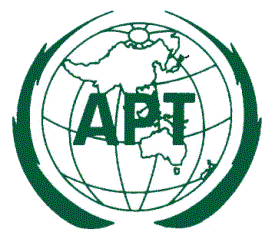 Ref: AWG/2013/AWG15-Q  13 September  2013Dear Sir/ Madam,Subject: Circulation of Questionnaires approved at AWG-15Asia-Pacific Telecommunity (APT) organized the 15th APT Wireless Group Meeting (AWG-15) from 27 to 30 August 2013 in Bangkok, Thailand. 	AWG-15 approved the following eight questionnaires and agreed to circulate to the APT Member Administrations.Questionnaire on APT Frequency Usage of the Bands 8 700-9300 MHz and 9 900-10 500 MHz in Asia Pacific RegionQuestionnaire on Usage and Future Plan of Frequency Bands in relations to studies on WRC-15 Agenda Item 1.1 in Asia Pacific RegionQuestionnaire on APT Frequency Usage of the Bands 2 700-2 900 MHz, 4 200-4 400 MHz and 5 350-5 460 MHz in Asia Pacific RegionQuestionnaire for Network Synchronization Technologies in Radio Access Networks for IMTQuestionnaire on Road Sensor NetworkQuestionnaire for revision of the APT Report on “Introduction, Application, Issues and Technology for Short Range Devices (SRDs)Questionnaire on Embedded Narrow Band M2MQuestionnaire on Application of Direct Broadband Radio Communication System between Air and Ground	Your Administration is kindly requested to complete and return the attached Questionnaires to APT Secretariat (aptawg@apt.int) not later than 16 December 2013.  								Yours sincerely,							  	 (Original signed)								Toshiyuki Yamada								Secretary GeneralAttachment: QuestionnairesTO:  	APT Members